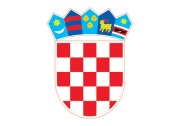       REPUBLIKA HRVATSKAŠIBENSKO-KNINSKA ŽUPANIJA           OŠ ČISTA VELIKAKLASA: 112-01/19-01/01URBROJ: 2182/1-12/1-6-01-19-2Čista Velika, 9. travnja 2019.HRVATSKI ZAVOD ZA ZAPOŠLJAVANJEIspostava Vodice						Herfordska bb						22211 Vodice						e-mail: marijana.matic@hzz.hr Na temelju članka 107. Zakona o odgoju i obrazovanju u osnovnoj i srednjoj školi (Narodne novine broj 87/08, 86/09, 92/10, 105/10, 90/11, 16/12, 86/12, 94/13, 152/14, 7/17 i 68/18) i ravnatelj Osnovne škole Čista Velika, Čista Velika raspisuje: NATJEČAJza radno mjestoUČITELJA MATEMATIKE - na određeno puno radno vrijeme 40 sati tjedno, 1. izvršitelj/icaUVJETI: prema Zakonu o odgoju i obrazovanju u osnovnoj i srednjoj školi (Narodne novine broj 87/08, 86/09, 92/10, 105/10, 90/11, 16/12, 86/12, 94/13, 152/14, 7/17 i 68/18) i Pravilniku o odgovarajućoj vrsti obrazovanja učitelja i stručnih suradnika u osnovnoj školi (NN 6/2019)Uz pisanu zamolbu s podacima treba priložiti:
- životopis
- dokaz o stečenoj stručnoj spremi - potvrda/uvjerenje o nekažnjavanju u skladu s člankom 106. Zakona o odgoju i obrazovanju u osnovnoj i srednjoj školi (NN 87/08, 86/09, 92/10, 105/10, 90/11, 5/12, 16/12, 86/12, 126/12, 94/13, 152/14, 7/17 i 68/18) ne starije od 6 mjeseci- potpisanu izjavu o davanju privole kod zasnivanja radnog odnosa (klikom na link zaštita osobnih podataka na mrežnim stranicama Škole - http://os-cista-velika.skole.hr/).Isprave se prilažu u neovjerenom presliku, a prije izbora kandidata predočit će se izvornik.Kandidat koji se poziva na pravo prednosti pri zapošljavanju prema posebnim propisima dužan je  u prijavi na natječaj pozvati se na to pravo i priložiti sve dokaze o pravu na koje se poziva.
Pozivaju se osobe iz članka 102. stavka 1. - 3. Zakona o pravima hrvatskih branitelja iz Domovinskog rata i članovima njihovih obitelji („Narodne novine“, broj 121/17) da dostave dokaze iz članka 103. stavka 1. istog Zakona u svrhu ostvarivanja prava prednosti pri zapošljavanju .Sukladno odredbi članka 103. stavka 3. Zakona o hrvatskim braniteljima iz Domovinskog rata i članovima njihovih obitelji, u nastavku je poveznica na internetsku stranici Ministarstva nadležnog za branitelje na kojoj su navedeni dokazi potrebni za ostvarivanje prava prednosti pri zapošljavanju:
https://branitelji.gov.hr/UserDocsImages/NG/12%20Prosinac/Zapošljavanje/POPIS%20DOKAZA%20ZA%20OSTVARIVANJE%20PRAVA%20PRI%20ZAPOŠLJAVANJU.pdf 
Kandidat koji ostvaruje pravo prednosti pri zapošljavanju u prema  članku  9. Zakona o profesionalnoj rehabilitaciji i zapošljavanju osoba s invaliditetom (Narodne novine, broj 157/13., 152/14. i 39/18.) dužan  je u prijavi na natječaj pozvati se na to pravo i priložiti sve dokaze o ispunjavanju traženih uvjeta, kao i dokaz o invaliditetu.
Kandidat koji se poziva na pravo prednosti pri zapošljavanju  u skladu s člankom 48.f  Zakona o zaštiti civilnih i vojnih invalida rata (Narodne novine, broj 33/92,77/92,27/93,58/93,2/94,108/95,108/96,82/01,103/03 i 148/13) dužan  je uz prijavu priložiti sve dokaze o ispunjavanju traženih uvjeta i potvrdu o statusu vojnog/civilnog invalida rata i dokaz o tome na koji je način prestao radni odnos.
Prijave s dokazima o ispunjavanju uvjeta dostaviti neposredno ili poštom u roku osam (8) dana od dana objave natječaja na mrežnoj stranici i oglasnoj ploči Hrvatskog zavoda za zapošljavanje, te na mrežnim stranicama škole (http://os-cista-velika.skole.hr/), na adresu:
OSNOVNA ŠKOLA ČISTA VELIKA
Čista Velika I 24/A
22214 Čista Velika
Natječajna dokumentacija se neće vraćati kandidatima.
Nepotpune i/ili nepravovremene prijave neće se razmatrati.
Prilikom zapošljavanja oba spola su u ravnopravnom položaju, a sukladno članku 13. Zakona o ravnopravnosti spolova (NN br. 82/08, 69/18)
Ovaj natječaj objavljuje se na web stranici HZZ-a, web stranici Škole i oglasnoj ploči škole.
Osobni podaci kandidata prikupljaju se radi provedbe javnog natječajnog postupka za zapošljavanje učitelja matematike te neće se koristiti u druge svrhe.
Rezultati natječaja bit će objavljeni na mrežnoj stranici škole.Natječaj vrijedi od 10. travnja 2019. do 18. travnja 2019. godine. 									Ravnatelj:									Marijan Belamarić